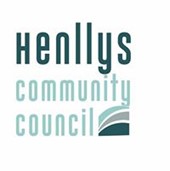 Henllys Community Council- Spring Newsletter The last 12 months have been incredibly difficult, and I have been very proud to be a resident of Henllys and witness the way in which the community has supported each other. The Community Council has had to change the way it operates, and unfortunately public meetings are no longer held. If you want to ask a question, please contact the Clerk. Whilst continuing to fund local community groups, and maintain the Dorallt Park the Community Council is planning: Weekly activity sessions for youngsters Conversion of Henllys Way park to a wildflower meadow Wildflower planting on the highway verges Sessions to combat social isolation Improvements to the Dorallt Park Creation of a local cinema This means we need extra funding. We recognise the pressures on family budgets and have kept the increase in council tax to 1%. Finally, the Community Council welcomes the views of residents so please get in touch. Councillor Valerie Waters, Chair of Henllys Community Council - 2020/21 Community Council Achievements: As your Community Council we have sought your views and developed a business plan to improve the local environment and enhance the lives of Henllys residents. 

Our efforts to improve the local environment and enhance the lives of residents include:1. Grants The Community Council provides funding to many groups including Wales Air Ambulance, St David’s Hospice, Sparkle & the local food bank. 2. Village Fete Sadly the 2020 fete was cancelled. 3. Juniper Crescent Park The Community Council funded both a replacement safety surface and installed a boundary fence 4. Dorallt Park
The Community Council is funding the replacement of the boundary fence and gates. 5. Community Bench Due to the difficulties some residents have walking up the hill to the village hall, a bench was installed at the bottom of the hill on Henllys Way, funded by the Community Council. 6. Defibrillator
The Community Council funded the installation of a defibrillator at the Village Hall & free training will be provided post Covid. 7. Summer 2020 Playschemes As these had to be cancelled the Community Council used the funding to support the care of children of Henllys’ key workers and supplied play resource packs. Community Council BudgetThe Community Council has agreed its budget for 2021/22 and decided to increase the council tax by 1%.Residents will pay £28.12, for a band D property, 28p more than last year. Your council tax will be used to pay for: Contact Details:Adrian Isaacs – Clerk to Henllys Community CouncilE-Mail: clerk@henllys-cc.gov.walesPost: Clerk to the Council, The Village Hall, Henllys, Cwmbran NP44 6JZTel: 07703 194263Further information can be found on our website: www.henllys-cc.gov.walesCommunity Councillors for HenllysGrants to Community Groups£4,000Village Fete£2,500Summer Playschemes£2,500Dorallt Play Park£8,500Local Nature Reserve£1,000Youth Provision£3,000Tree and Flower Planting£1,750Community Cinema£1,000Dropped Kerbs£2,500TelephoneEmailValerie Waters (Chair)01633 867452v.waters@henllys-cc.gov.walesJonathan Lewis01633 877731j.lewis@henllys-cc.gov.walesBrenda Everett01633 871503b.everett@henllys-cc.gov.walesLawrence Smith-Higgins01633 485220l.smith-higgins@henllys-cc.gov.walesRon Burnett01633 874157ronald.burnett@torfaen.gov.ukPeter Jones07773 577959peter.jones@torfaen.gov.ukHoward Thomas01633 482104h.thomas@henllys-cc.gov.wales